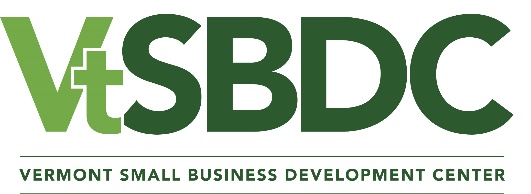 Does it have legs?The Quick OutlineThroughout this process it is important to ask at each leg…what are the threats (the reasons that it might not work)? It is better to address these before spending a lot of time and money. 											©VtSBDC 2023YOUR LIFETHE IDEADoes it fit into your life?What is it…exactly?Doing it alone?Articulate it…for the next 3 years at least:With a partner?     Tell your story of what the business is by:     How much time can you spend?     Making a List of ideas What are your monthly living expenses?     Or writing a description.Are you an entrepreneur?Do you have the skills?Can you hear the word no?Do you love what you are thinking of doing?The MarketTHE NUMBERSWhy will people buy from you?Can it make a profit?Part 1:What do you need to make? (see Your Life)Who is your competition…think globally.Location/Operations ?’s & $Why are you better at it?What are the start up costs?What kind of specific expertise do you have?How will you finance the start up?Why will people buy it from you?What will the revenues be?Part 2:Employees/Outside Services ?’s & $Who is your customer?What will the expenses be?Part 3:The Projections TotalHow will you reach them?How much $ do you need?Where will you get it?The DECISION:          YES ____         NO ____